MENINGKATKAN HASIL BELAJAR PAI MELALUI PEMBELAJARAN TIPE ACTIVE KNOWLEDGE SHARING PADA MURID KELAS V SD NEGERI LALOMBONDA KECAMATAN LALONGGASUMEETO KABUPATEN KONAWE 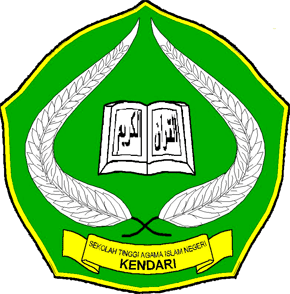 Skripsi Diajukan Untuk Memenuhi Syarat-Syarat Mencapai Gelar Sarjana Pendidikan IslamOLEHH E R L I N ANIM : KL.10010101028JURUSAN TARBIYAHSEKOLAH TINGGI AGAMA ISLAM NEGERI SULTAN QAIMUDDINKENDARI2012PERNYATAAN KEASLIAN SKRIPSIDengan penuh kesadaran, penulis yang bertanda tangan di bawah ini, menyatakan bahwa skripsi ini benar adalah hasil karya penulis sendiri. Dan jika dikemudian hari terbukti bahwa ia merupakan duplikat, tiruan, plagiat, atau dibuat atau dibantu orang lain secara keseluruhan atau sebagian, maka skripsi dan gelar yang diperoleh karenanya, batal demi hukum. Kendari,  	 14 Muharram 1434 H		 1 Nopember  2012 MPenulisHERLINANIM.KL.10010101028PENGESAHAN SKRIPSI	Skripsi yang berjudul Meningkatkan Hasil Belajar Pendidikan Agama Islam Melalui Pembelajaran Tipe Active Knowledge Sharing Pada Murid Kelas V SD Negeri Lalombonda Kecamatan Lalonggasumeeto Kabupaten Konawe yang ditulis oleh saudari Herlina, NIM KL.10010101028, mahasiswa Program Studi Pendidikan Agama Islam Jurusan Tarbiyah pada STAIN Sultan Qaimuddin Kendari, telah diuji dan dipertahankan dalam sidang munaqasyah yang diselenggarakan pada hari Selasa 25 Desember 2012 M / 11 Shafar 1434 H, dan dinyatakan telah dapat diterima sebagai salah satu syarat untuk memperoleh gelar Sarjana Pendidikan Islam Program Studi Pendidikan Agama Islam, tanpa/dengan beberapa perbaikan.							Kendari,     11    Shafar   1434 H								      25 Desember 2012 M Dewan Penguji :Ketua		:  Dra.Hj.St.Kuraedah, M.Ag	(  ..............................................  )Anggota	:  Ir. Hj. Ety Nur inah M.Si. 	( ................................................ )		   Fatira Wahidah, M.Ag		(  ..............................................  )Mengetahui, Ketua STAIN KendariDr. H. Nur Alim, M.PdNIP. 19650504 199103 1 005 KATA PENGANTAR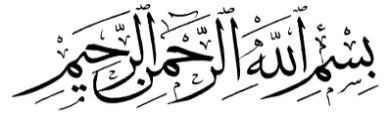 ﺍﻠﺤﻣﺩﺍﻠﻠﻪﺮﺐﺍﻠﻌﺎﻠﻣﻴﻦﻭﺍﻠﺼﻼﺓﻭﺍﻠﺴﻼﻢﻋﻠﻰﺃﺸﺭﻒﺍﻷﻨﺒﻴﺎﺀﻭﺍﻠﻤﺮﺳﻠﻴﻦﺴﻴﺪﻧﺎﻤﺤﻣﺩﻭﻋﻠﻰﺍﻠﻪﻭﺃﺼﺤﺎﺒﻪﺃﺟﻤﻌﻴﻦﺃﻣﺎﺑﻌﺩDengan mengucap syukur Alhamdulillah kehadirat Allah SWT, karena hanya dengan limpahan rahmat dan hidayah-Nya, penulis dapat menyelesaikan penyusunan   Skripsi Penelitian Tindakan Kelas (PTK) dengan judul “Meningkatkan Hasil Belajar Pendidikan Agama Islam Melalui Pembelajaran Tipe Active Knowledge Sharing Pada Murid Kelas V SD Negeri Lalombonda Kecamatan Lalonggasumeeto Kabupaten Konawe”, Selawat dan salam penulis kirimkan kepada junjungan Nabi besar Muhammad SAW, keluarga, sahabatnya, hingga pengikutnya yang telah memperjuangkan ajaran islam. Dalam penyusunan  skripsi  ini penulis menyadari bahwa sejak proses awal banyak kendala yang dihadapi, tapi berkat bantuan berupa sumbangan pemikiran dari berbagai pihak maka skripsi ini dapat terselesaikan tepat pada waktunya. Olehnya itu, penulis merasa berkewajiban menyampaikan ucapan terima kasih yang tulus kepada kedua orang tua dan keluarga penulis  dan penghargaan yang setinggi-tingginya kepada:Bapak Dr.H.Nur Alim, M.Pd (Ketua STAIN Sultan Qaimuddin Kendari)Ibu Dra.Hj.St.Kuraedah, M.Ag (Ketua Jurusan Tarbiyah STAIN Sultan Qaimuddin Kendari sekaligus sebagai Dosen Pembimbing penyusunan Skripsi) Bapak Agusalim, S.Pd (Kepala SD Negeri Lalombonda)Teman-teman Mahasiswa dan Guru-guru SD Negeri LalombondaPenulis menyadari bahwa penyusunan Skripsi Penelitian Tindakan Kelas ini masih jauh dari kesempurnaan, untuk itu segala kritik dan saran yang bersifat membangun dari semua pihak selalu penulis harapkan.Terhadap semua pihak yang telah membantu, semoga Allah swt senantiasa mencatat nilai kebaikan kita dan mendapat balasan baik di dunia maupun di akhirat kelak. Amin ya Rabbal ‘Alamiin.Kendari,  	 14 Muharram 1434 H		 1 Nopember  2012 MPenulisHERLINANIM.KL.10010101028ABSTRAKHerlina, (2012) Meningkatkan Hasil Belajar Pendidikan Agama Islam Melalui Pembelajaran Tipe Active Knowledge Sharing Pada Murid Kelas V SD Negeri Lalombonda Kecamatan Lalonggasumeeto Kabupaten Konawe(dibimbing oleh Dra. Hj. St. Kuraedah, M.Ag).Skripsi Penelitian Tindakan Kelas (PTK) ini bertujuan untuk melakukan perbaikan pembelajaran di kelas, sebagaimana rumusan masalah, apakah dengan menggunakan Pembelajaran Tipe Active Knowledge Sharing dapat meningkatkan hasil belajar murid kelas V SD Negeri Lalombonda Kecamatan Lalonggasumeeto Kabupaten Konawe ?. Subyek penelitian ini adalah murid kelas V SD Negeri Lalombonda Kecamatan Lalonggasumeeto Kabupaten Konawe Tahun Pembelajaran 2012/2013 yang berjumlah 16 murid, penelitian dilaksanakan pada bulan Agustus sampai dengan bulan Oktober  2012, atau semenjak proposal penelitian diterima. Prosedur pelaksanaan Penelitian Tindakan Kelas ini meliputi empat tahapan, yaitu : perencanaan (planning); pelaksanaan tindakan (action); observasi dan evaluasi (observation and evaluation); dan refleksi (reflection).	Penelitian ini dilaksanakan selama dua siklus dengan dua kali pertemuan persiklusnya. Sumber data dalam penelitian ini adalah guru dan murid sedangkan tehnik pengumpulan data, meliputi data kuantitatif berupa hasil dan prestasi belajar murid yang diperoleh dari tes atau evaluasi, dan data kualitatif  yang kemudian dikuantitatifkan mengenai proses dan aktifitas guru serta murid dalam pembelajaran yang diperoleh melalui lembar observasi yang dilakukan oleh guru kelas V (observer). 	Berdasarkan hasil analisis data yang diperoleh, dapat disimpulkan bahwa hasil belajar PAI melalui Pembelajaran Tipe Active Knowledge Sharing dapat ditingkatkan. Hasil tes awal murid sebelum menggunakan pembelajaran Tipe Active Knowledge Sharing adalah rata-rata 59 dengan ketuntasan 37,5% atau 6 murid tuntas dari 16 murid pada siklus I nilai rata-rata 74,13 ketuntasan belajar 62,5% atau 10 murid tuntas meningkat sebesar 25% dari ketuntasan tes awal, dan pada siklus II ketuntasan belajar murid adalah 14 dari 16 murid atau 87,5% dengan nilai rata-rata 80,5 mengalami peningkatan 25% dari ketuntasan siklus I dan 50% dari ketuntasan tes awal.	Sedangkan  hasil observasi aktifitas guru dan murid pada siklus I pertemuan pertama aktifitas guru hanya mencapai 61,54% dan pertemuan kedua 76,92%, murid pada pertemuan pertama hanya 55,55%  dan pertemuan kedua 61,11%, sedangkan pada siklus II aktifitas guru mencapai 89,74% pada pertemuan pertama dan 94,87% pada pertemuan kedua,  aktifitas murid mencapai 77,78% pertemuan pertama dan 88,89% pada pertemuan kedua siklus II. Dari data-data yang dihasilkan menunjukkan bahwa target yang dirancang telah tercapai yaitu dikatakan tuntas secara individu apabila murid yang mendapat nilai minimal 70 dan ketuntasan klasikal mencapai 85%, dan pelaksanaan pembelajaran dikatakan berhasil apabila aktifitas guru dan murid mencapai minimal 80% keterlaksanaan. DAFTAR ISIHalamanHALAMAN JUDUL 	   	i PERNYATAAN KEASLIAN SKRIPSI   ........................................................		iiPERSETUJUAN PEMBIMBING			iiiKATA PENGANTAR   ........................... ..........................................................			ivABSTRAK  ........................................................................................................			viDAFTAR ISI   		    viiDAFTAR TABEL 		      ixDAFTAR GAMBAR   ...................................................		       xDAFTAR LAMPIRAN ...........................................................................		      xi   BAB   I		PENDAHULUANLatar Belakang Masalah .......			1Identifikasi Masalah  			5Rumusan Masalah 		6Hipotesis Tindakan   ..............................................................		6Tujuan Dan Manfaat Penelitian 			6Tujuan Penelitian  .......................................................			6Manfaat Penelitian  .....................................................			7Definisi Operasional  ..............................................................			7BAB   II		TINJAUAN  PUSTAKA Belajar Dan Hasil Belajar   .........................................................			9Pengertian   Belajar  ...........			9Hasil Belajar  			12Faktor-faktor yang mempengaruhi prestasi belajar  ...			14Pengertian Pendidikan Agama Islam  	...............	     18Strategi Tipe Pembelajaran Active Knowledge Sharing 			20  Pengertian Strategi   ..............................................................		20Klasifikasi Strategi Pembelajaran  			21Karakteristik Strategi Active Learning  			22Langkah-Langkah Strategi Active Learning Tipe Active Knowledge Sharing  				23Kerangka Berfikir   ...............................  	......................................		25BAB   III	METODOLOGI PENELITIANJenis Penelitian  			27Setting Penelitian   ................................................................			28Lokasi Penelitian  ............................................................			28Waktu Penelitian  ................................................			28Subyek Penelitian  ............................................................			28Faktor yang diselidiki  ...........................................................			28Prosedur  Penelitian  	................................................................        29Instrumen Penelitian  			31 Sumber dan Tehnik Pengumpulan Data  			31Analisis Data 			32Indikator Kerja  .....................................................................			33BAB   IV	HASIL PENELITIANGambaran Umum SD Negeri Lalombonda  ...............................			34Sejarah berdirinya    ..............................................................			34Tenaga Pendidik dan Tenaga Kependidikan  .......................			34Murid  ...................................................................................			35Sarana dan Prasarana   ...........................................................			36Hasil Penelitian   ........................................................................			37Kegiatan Pendahuluan   ........................................................			37Kegiatan Tindakan Siklus I   .................................................			39Kegiatan Tindakan Siklus II  .................................................			46Penyajian dan Analisis Data  ..................................................			52Ketuntasan Belajar Siswa  .....................................................			52Aktifitas Guru dan Siswa Dalam Pembelajaran  ...................			54Respon Siswa terhadap penerapan pembelajaran Tipe Active Knowledge Sharing..................			55BAB   V	PENUTUPKesimpulan   ................................................................................			58Saran   ..........................................................................................			59DAFTAR PUSTAKA 			61LAMPIRAN-LAMPIRAN    DAFTAR TABELTabel 	Judul								 HalamanTabel 4.1	Daftar Nama Tenaga Pendidik dan Tenaga Kependidikan SD Negeri Lalombonda Tahun Ajaran 2012/2013  ......................................................		34Tabel 4.2	Data Jumlah murid SD Negeri Lalombonda Tahun Ajaran 2012/2013  ......................................................		35Tabel 4.3	Daftar Nama-nama murid Kelas V SD Negeri Lalombonda Tahun Ajaran 2012/2013 ..................................		35             Tabel 4.4	Keadaan Sarana SD Negeri Lalombonda Tahun Ajaran 2012/2013  ......................................................		36Tabel 4.5		Keadaan Prasarana SD Negeri Lalombonda 		Tahun Ajaran 2012/2013 .......................................................		37Tabel 4.6  	Distribusi frekuensi nilai  Hasil Tes awal murid kelas V SD Negeri Lalombonda sebelum penerapan metode pembelajaran tipe active knowledge sharing ......................................................		38Tabel 4.7    	Distribusi frekuensi nilai  Hasil Tes Siklus I murid kelas V SD Negeri Lalombonda setelah  penerapan metode pembelajaran tipe active knowledge sharing. ......................................................		44Tabel 4.8    	Distribusi frekuensi nilai  Hasil Tes Siklus II  murid kelas V SD Negeri Lalombonda setelah  penerapan metode pembelajaran tipe active knowledge sharing.........................................................		51Tabel 4.9	Rekapitulasi Hasil angket Respon murid 	terhadap tipe pembelajaran Active Knowledge Sharing ..........		56Tabel 4.10	Distribusi  Frekuensi Data Kelompokkan 	Hasil Angket murid  ................................................................		57DAFTAR GAMBARTabel 		Judul								 HalamanSkema 2.1	Kerangka Berfikir  .......................................................		26Skema 3.1	Alur PTK  ....................................................................		30Grafik 4.1	Prosentase Keterlaksanaan aktifitas guru 	dan murid dalam  pemebelajaran tipe 	active knowledge sharing siklus I  ..............................		43Grafik 4.2	Prosentase Keterlaksanaan aktifitas 	guru dan murid dalam  pemebelajaran 	tipe active knowledge sharing siklus II  ......................		50Grafik 4.3	Ketuntasan Belajar murid Kelas V SD Negeri 	Lalombonda setelah penerapan tipe 	active knowledge sharing .............................................		53Grafik 4.4	Keterlaksanaan Aktifitas Guru dan murid 	SD Negeri Lalombonda dalam Pembelajaran 	dengan Tipe Active Knowledge Sharing Tiap Siklus ...		55DAFTAR LAMPIRANTabel 		Judul							 HalamanLampiran  1		Jadwal pelaksanaan penelitian tindakan 				kelas pada murid kelas V SD Negeri 				Lalombonda Kecamatan Lalonggasumeeto 				Kabupaten Konawe Tahun Ajaran 2012/2013  ................		63Lampiran  2		Silabus Pembelajaran  ......................................................		64Lampiran  3		RPP Pertemuan Pertama Siklus I  ...................................		66Lampiran  4		RPP Pertemuan Kedua Siklus I  ......................................		68Lampiran  5		RPP Pertemuan Pertama Siklus II  ..................................		70Lampiran  6		RPP Pertemuan Kedua Siklus II   ...................................		72Lampiran  7		Daftar pertanyaan pada Pembelajaran Tipe 				Active Knowledge Sharing ...............................................		74Lampiran 8		Soal Tes Awal Sebelum Penerapan 				Metode Pembelajaran Tipe 				Active Knowledge Sharing ...............................................		75Lampiran  9		Soal Tes Tindakan Siklus I Sesudah 				Penerapan Metode Pembelajaran Tipe 				Active Knowledge Sharing  ..............................................		76Lampiran 10	Soal Tes Tindakan siklus II setelah Penerapan 				Metode Pembelajaran Tipe Active Knowledge Sharing  .. 		77Lampiran 11	Daftar Nilai Hasil Tes Awal Sebelum 				Penerapan Metode Pembelajaran Tipe 				Active Knowledge Sharing Kelas V 				SD Negeri Lalombonda ....................................................		78Lampiran 12	Daftar Nilai Hasil Tes Tindakan Siklus I 				Setelah Penerapan Metode Pembelajaran 				Tipe Active Knowledge Sharing Kelas V 				SD Negeri Lalombonda ....................................................		79Lampiran 13	Daftar Nilai Hasil Tes Tindakan Siklus II 				Setelah Penerapan Metode Pembelajaran 				Tipe Active Knowledge Sharing Kelas V 				SD Negeri Lalombonda  ...................................................		80Lampiran 14	Lembar hasil observasi terhadap aktifitas guru 				selama proses pembelajaran  melalui Tipe 				Pembelajaran Active Knowledge Sharing  ........................		81Lampiran 15	Lembar hasil observasi terhadap aktifitas murid				selama proses pembelajaran  melalui Tipe 				Pembelajaran Active Knowledge Sharing .........................		85Lampiran 16	Lembar Angket murid terhadap Peningkatan 				Hasil belajar PAI Melalui Model pembelajaran 				Tipe Active Knowledge Sharing  .......................................		89Lampiran 17	Hasil Angket murid Terhadap Tipe Pembelajaran 				Active Knowledge Sharing  ...............................................		90Lampiran 18	Dokumentasi Foto Penelitian Tindakan Kelas 				Dalam rangka meningkatkan hasil balajar murid 				melalui Tipe Pembelajaran Active Knowledge 				Sharing pada murid kelas V SD Negeri 				Lalombonda Kecamatan Lalonggasumeeto 				Kabupaten Konawe Tahun Ajaran 2012/2013  .................		91MENINGKATKAN PRESTASI BELAJAR PENDIDIKAN AGAMA ISLAM MELALUI MODEL PEMBELAJARAN KOOPERATIF STUDENT TEAMS ARCHIEVEMENT DIVISION (STAD) PADA SISWA KELAS V SDN 06 MANDONGA KOTA KENDARI PROPOSALDiajukan Sebagai Syarat untuk melaksanakan Penelitian Tindakan Kelas (PTK) Pada Program Studi Pendidikan Agama Islam Jurusan TarbiyahOLEHB A N Y U SNIM : KL.10010101020JURUSAN TARBIYAHSEKOLAH TINGGI AGAMA ISLAM NEGERI SULTAN QAIMUDDINKENDARI2012